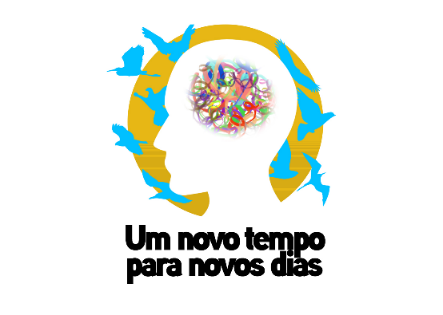 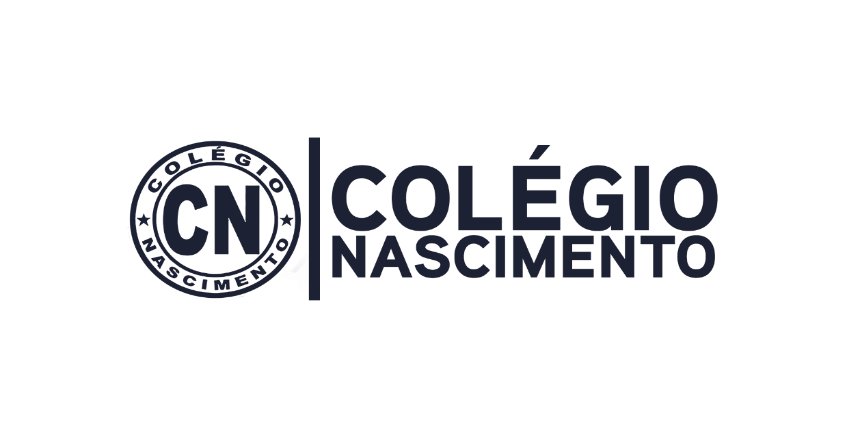 RIO DE JANEIRO,___ DE OUTUBRO DE 2021.ALUNO (A):___________________________________________________________                                                      TURMA: MATERNAL 2________________________________________________________________________DESENHO LIVRERIO DE JANEIRO, __ DE OUTUBRO DE 2021.ALUNO (A):___________________________________________________________                                                      TURMA: MATERNAL 2                                   REVISÃO DOS NÚMEROSMEU AMOR COMPLETE COM OS NÚMEROS QUE ESTÃO FALTANDO E DEPOIS PINTE BEM COLORIDO.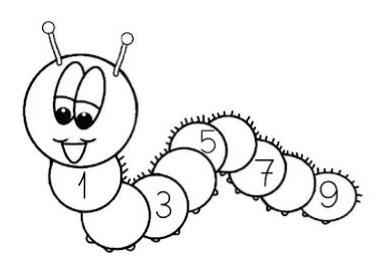  RIO DE JANEIRO, ___DE OUTUBRO DE 2021.ALUNO (A): __________________________________________________________                                                  TURMA: MATERNAL 2----------------------------------------------------------------------------------------------------------------REVISÃO DOS NÚMEROSMEU AMOR, CONTE  E LIGUE OS CONJUNTOS AO SEU NUMERAL CORRESPONDENTE.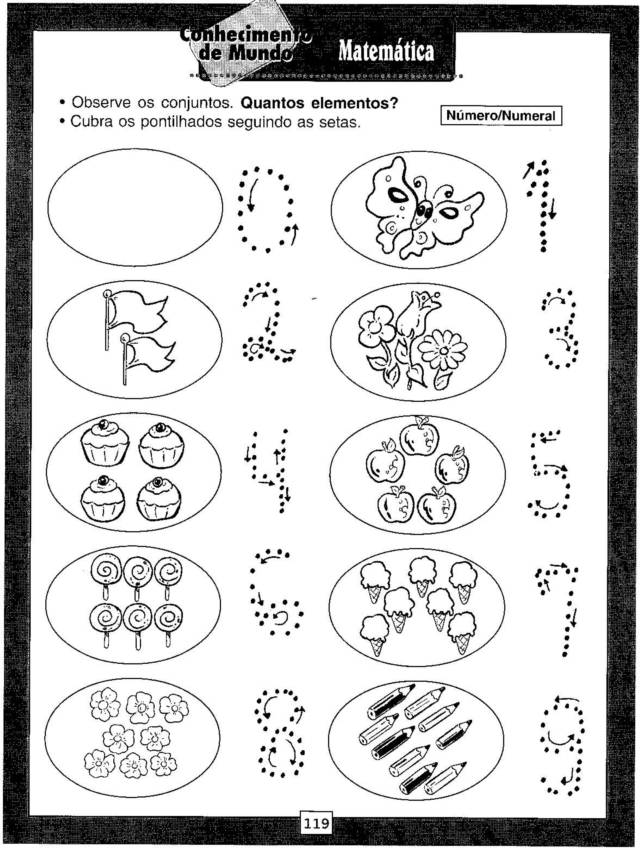 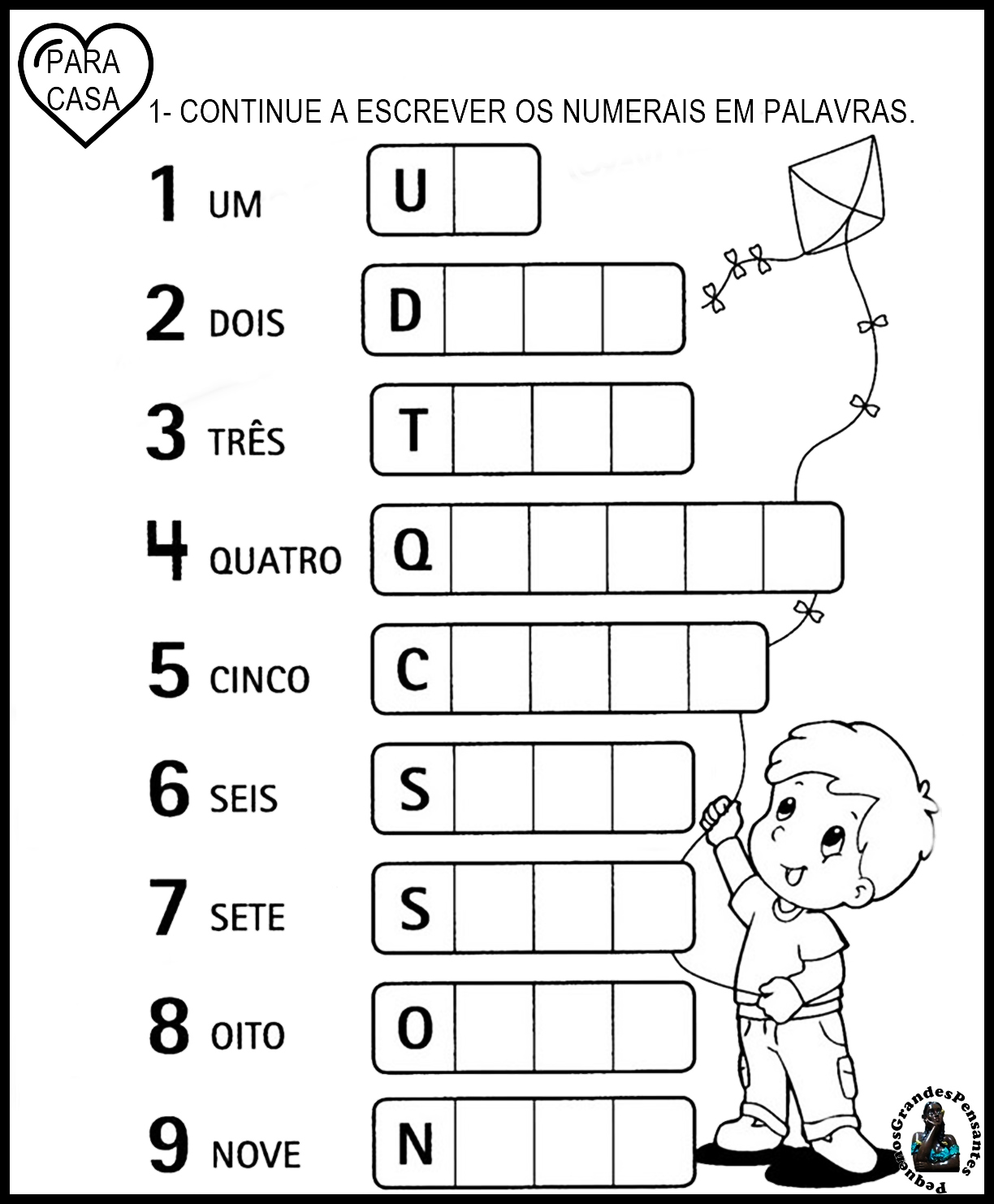 